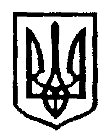 У К Р А Ї Н АЧернiвецька мiська радаУ П Р А В Л І Н Н Я     О С В І Т ИНАКАЗ 24.12.2021                                                                                             № 400Про формування попередньої мережі1-х класів закладів загальної середньої освітиЧернівецької міської територіальної громади на 2022/2023 навчальний рік       Відповідно до  Законів  України «Про освіту»,  «Про повну загальну середню освіту», Постанови  КМ України від 13.09.2017 р. № 684 «Про затвердження Порядку ведення обліку дітей дошкільного, шкільного віку та учнів» зі змінами, внесеними згідно з Постановами КМ України № 806 від 19.09.2018р. та № 681 від 17.07.2019р.,  наказу Міністерства освіти і науки України від 16.04.2018р. № 367 «Про затвердження Порядку зарахування, відрахування та переведення учнів до державних та комунальних закладів освіти для здобуття повної загальної середньої освіти» зі змінами, з метою  формування  попередньої мережі перших класів Чернівецької міської територіальної громади та кількості учнів у них,  забезпечення доступності здобуття освіти НАКАЗУЮ:Директорам закладів загальної середньої освіти:  Оприлюднити на інформаційному стенді та на сайті закладу освіти інформацію про закріплену територію обслуговування для забезпечення права кожної дитини, яка проживає на цій території, на здобуття освіти у найбільш доступному та наближеному до місця проживання закладі освіти.                                                                                                До 31.12.2022 р.                                                                                      Проаналізувати кількість братиків/сестричок дітей, які здобувають освіту у закладі, чи є дітьми працівників цього закладу освіти, чи випускниками дошкільного підрозділу цього закладу освіти (за наявності) та подати в управління освіти на електронну адресу vorobets-gs@meta.ua  інформацію  згідно з додатками 1-3.                                                                                                До 14.01.2022 р.Проаналізувати списки дітей за територіями обслуговування, наданими  дошкільними закладами, та  сформувати попередній реєстр майбутніх першокласників.                                                                                                  До 14.02.2022 р.1.4.  Надати прогнозовану кількість  1-х класів та майбутніх першокласників за формою згідно з додатком 4.                                                                                                                         17.02.2022р.   2. Директорам закладів дошкільної освіти:  2.1.  Оприлюднити на інформаційному стенді та на сайті закладу освіти інформацію про закріплену територію обслуговування.                                                                                                До 31.12.2022 р.    2.2. Подати в управління освіти на електронну адресу chobanyuklyubov@gmail.com   списки  майбутніх  першокласників за територіями обслуговування закладів загальної середньої освіти. згідно з додатком 5.                                                                                                До 14.01.2022р.  3. Відділу загальної середньої освіти управління освіти Чернівецької міської ради (Кузьміна О.Л.):     3.1. Розмістити на сайті управління освіти рішення виконавчого комітету Чернівецької міської ради щодо закріплення територій обслуговування за закладами загальної середньої освіти.                                                                                                  До 27.12.2021р.  3.2.  Сформувати попередній реєстр майбутніх першокласників на основі  інформацій закладів загальної середньої  та дошкільної освіти. До 14.02.2022р.  3.3.  Сформувати прогнозовану мережу перших класів.                                                                                                   До 20.02.2022р.  3.4.   Підготувати проект рішення сесії міської ради про електронну реєстрацію дітей до 1-го класу ЗЗСО.                                                                                                    До 05.01.2022р.      4. Сектору дошкільної освіти управління освіти Чернівецької міської ради (Гаврилова Л.М.):      4.1.  Сформувати реєстр майбутніх першокласників на основі інформації закладів дошкільної освіти.До 30.01.2022 р.      4.2. Надати керівникам закладів загальної середньої освіти списки дітей за територіями обслуговування.                                                                                                                    До 07.02.2022 р.      5. Контроль за виконанням цього наказу покласти на начальника відділу загальної середньої освіти управління освіти Чернівецької міської ради Олену Кузьміну.Начальник управління освітиЧернівецької міської ради                                                                    Ірина ТКАЧУКПогоджено:начальник відділу загальної середньоїосвіти управління освітиЧернівецької міської ради                                                                      Олена КУЗЬМІНА      завідувач сектору дошкільної освітиуправління освітиЧернівецької міської ради                                                                  Любов ГАВРИЛОВАВиконавець:головний спеціаліст управління освітиЧернівецької міської ради                                                                       Ганна ВОРОБЕЦЬ                                                                                                         Додаток 1              до наказу управління освіти                                                                                                         Чернівецької міської ради                                                                                                          від 24.12.2021р. № 400Список дітей, майбутніх першокласників, які є братами/сестрами дітей, які здобувають освіту у закладіДиректор                                  підпис                                            П.І.Б.                                                                                                         Додаток 2               до наказу управління освіти                                                                                                         Чернівецької міської ради                                                                                                          від 24.12.2021р. № 400Список дітей, майбутніх першокласників, які є дітьми працівників цього закладу освітиДиректор                                  підпис                                            П.І.Б.                                                                                                         Додаток 3              до наказу управління освіти                                                                                                        Чернівецької міської ради                                                                                                         від 24.12.2021р. № 400Список дітей, майбутніх першокласників, які є випускниками дошкільного підрозділу цього закладу освіти Директор                                  підпис                                            П.І.Б.                                                                       Додаток 4              до наказу управління освіти                                                                                                         Чернівецької міської ради                                                                                                         від 24.12.2021р. № 400Прогнозована кількість  1-х класів та майбутніх першокласниківДиректор                                  підпис                                            П.І.Б.                                                                      Додаток 5              до наказу управління освіти                                                                                                          Чернівецької міської ради                                                                                                          від 24.12.2021р. № 400Списки  майбутніх  першокласників за територіями обслуговування закладів загальної середньої освітиДиректор                                  підпис                                            П.І.Б.№з/пП.І.Б. дитиниП.І.Б. братика/сестрички, учня/учениці закладу  Клас№з/пП.І.Б. дитиниП.І.Б. матері/батька, які є працівниками закладуПосада матері/батька, які є працівниками  закладу№з/пП.І.Б. дитиниНазва закладу№ з/пЗЗСОКількість 1-х класівКількість учнів в них№з/п№ ЗДОПрізвище, ім'я дитиниДата народженняАдреса реєстрації (проживання)Заклад ЗЗСО за територією обслуговування